Project Partner Search Form 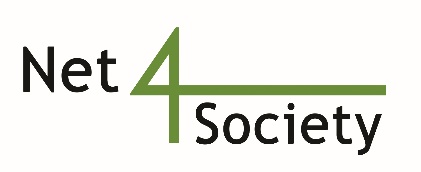  I offer my expertise to participate as a Partner in a Horizon Europe Project  I am planning to coordinate a project and I am looking for Project Partners TOPICS OF INTERESTAerospace, Education, eLearning ContentPARTNER INFORMATIONRAVEN is a centralised social and education network for the exchange of learning value in the aerospace world. The platform is a Learning Experience System (LXS), which delivers eLearning using the latest technologies in an innovative and immersive way.  The platform is also a social learning network which allows organizations to provide B2C and B2B training, as well as providing training in a closed environment. RAVEN also has an eLearning Development Unit which develops eLearning content for the professional learning industry and for provision onto the platform.Description of the Legal Entity Higher Education		 Research Institution				 Public Administration Industry /SME		 NGO						 Other: Please specifyDescription of the (Research) TeamBoth Co-Founders have extensive academic experience, and will seek to grow the team accordingly through their contacts for any potential project.Alan Grech is a warranted Mechanical Engineer by profession with special interest in aerospace engineering. He holds an MSc in Thermal Power (Aero-engine option) from Cranfield University and an MBA from Anglia Ruskin University. Alan worked for several years with different operators, also as Nominated Postholder for Continuing Airworthiness.Expertise of the Team LeaderKristian Farrugia is a qualified Airbus A320 flight crew, with experience in Flight Operations Quality and Flight Crew Training management.  He holds an Executive MSc. in Air Transport Management from Cranfield University, UK during which he focused on platform economics in the airline industry and gained the Course Director’s Prize for Best Overall Performance.  He also holds a first-class degree in Mechanical Engineering from the University of Malta and has gained several awards during his career.Potential role in the project Research 					 Training Dissemination				 Other: Content Development and Platform ProvisionAlready experience as a 	Coordinator		 YES		 NO				Partner			 YES		 NO				Expert Evaluator	 YES		 NOCONTACT DETAILSDate: 14/07/2021Please send this form back to: contact@net4society.euContact Person: Kristian FarrugiaOrganization: RAVENCity: MgarrCountry: MaltaPhone: +356 79667599Email: kristian.farrugia@raven.aeroOrganization Website: raven.aeroContact Person Webpage: https://www.linkedin.com/in/kristianfarrugia/